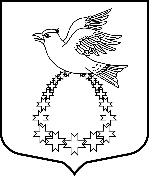 Администрация Вистинского  сельского поселения Кингисеппского муниципального районаЛенинградской областиП О С Т А Н О В Л Е Н И Е30.01.2024  г.    № 13  «Об утверждении перечня объектов, в отношении которых планируется заключение концессионных соглашений в 2024 году»В соответствии с частью 3 статьи 4 Федерального закона от 21.07.2005 № 115-ФЗ «О концессионных соглашениях», руководствуясь Федеральным законом от 06.10.2003 № 131-ФЗ «Об общих принципах организации местного самоуправления в Российской Федерации», администрация Вистинского сельского поселенияПОСТАНОВЛЯЕТ:Утвердить перечень объектов, в отношении которых планируется заключение концессионных соглашений в 2024 году, согласно приложению № 1.Настоящее Постановление вступает в силу с момента принятия и подлежит размещению на официальном сайте Вистинского сельского поселения.Контроль за исполнением постановления оставляю за собой. Глава администрацииВистинского сельского поселения					И.Н. СажинаИсп. Ракитская С.А.Тел. 67-133УТВЕРЖДЕНпостановлением администрацииВистинского сельского поселенияот 30.01.2024 г. № 13(приложение № 1)Перечень объектов, в отношении которых планируется заключение концессионных соглашенийв 2024 году № п/пНаименование объектаМестонахождение объектаХарактер строительства (строительство, реконструкция)Виды деятельности с использованием (эксплуатацией ) объектаТехнико-экономические показатели объекта1.Котельная № 21Одноэтажное кирпичное здание.           Площадь 177,8 кв.м.                                      Год постройки 1970 г.Ленинградская область, Кингисеппский район, д. ВистиноМодернизация с переводом на газТеплоснабжениеМощность 3,87 Гкал/час2.Котельная № 20Одноэтажное кирпичное здание.           Площадь 259 кв.м.                                      Год постройки 1979 г.Ленинградская область, Кингисеппский район, д. Вистино, ул. Лесная, д. 1Капитальные ремонтТеплоснабжениеМощность 3,87 Гкал/час3.Тепловые сетиДвухтрубная стальная.Протяженность 2082 м.Ленинградская область, Кингисеппский район, д. ВистиноМодернизацияТеплоснабжениеПотери тепловой энергии 10,35 Гкал/год